Мы обращаемся ко всем гражданам: не жгите сухую траву!Прошлогодняя трава не мусор! Трава перегнивает и удобряет землю. При поджоге гибнет вся полезная микрофлора почвы, снижается плодородие. После палов успешно выживает только самая грубая трава и бурьян. Прежнего разнотравья не будет. Выжигание травы вызывает гибель насекомых, истребляющих вредителей сада и огорода.С выжженных мест уходят птицы, потерявшие свои гнезда. На месте поджога нормальная жизнь растений и насекомых восстанавливается лишь через 5-6 лет, а часто не восстанавливается вообще! Более того, травяные пожары добавляют в атмосферу углекислый газ, усугубляя тем самым «парниковый эффект». И главное - палы сухой травы приводят к лесным и торфяным пожарам!ПАЛЫ ТРАВЫ ЗАПРЕЩЕНЫ ЗАКОНОМ!Правительство Российской Федерации постановлением от 10 ноября 2015 года запретило выжигать сухую травянистую растительность на землях сельскохозяйственного назначения и землях запаса, в полосах отвода автомобильных дорог и полосах отвода и охранных зонах железных дорог, путепроводов и продуктопроводов. Виновные в сжигании сухой травы несут административную ответственность. В соответствии с КоАП РФ (ст. 8.32, ст. 20.4) нарушение правил пожарной безопасности в лесах и на земельных участках, прилегающих к лесным насаждениям, влечёт предупреждение или наложение штрафа на физические лица от 1,500 рублей до 5000 рублей, на юридические и должностные лица - до 1 млн. рублей. Кроме того, подобные действия могут стать причиной крупного пожара и привести к человеческим жертвам и тогда виновники пожара понесут уголовную ответственность (ст. 168, ст. 219 УК РФ). Хочется надеяться на благоразумие и сознательность наших граждан. Не нарушайте действующее законодательство в области пожарной безопасности! Это не только чревато привлечением к ответственности, но также может быть опасным непосредственно для вас самих. Если видите начинающийся пал - остановитесь и примите меры. В общем, небольшой группой людей пал потушить несложно - сначала тушите небольшой участок, разрывая кольцо огня, затем идёте в ряд вдоль линии огня, так, чтобы ветер нёс пламя и жар в противоположную сторону, резкими ударами сбиваете пламя большой и тяжёлой тряпкой (мешковина, кусок одеяла, старая плотная куртка). Те, кто идёт сзади, следят, чтобы снова не загорелось, и тушат небольшие очаги. Одежда нужна рабочая, плотная, не из синтетики, обувь - закрытая, на толстой подошве. Если горит высокая сухая трава в ветреную погоду, пламя идёт высокой стеной - не пытайтесь тушить самостоятельно. Позвоните в службу спасения «101» или «112», опишите местность, ориентиры и подождите их приезда в безопасном месте.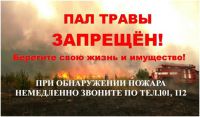 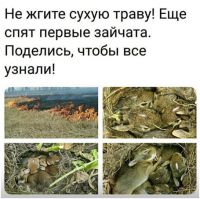 